Сведения  о руководителе музеяПетухова Ольга Николаевна, 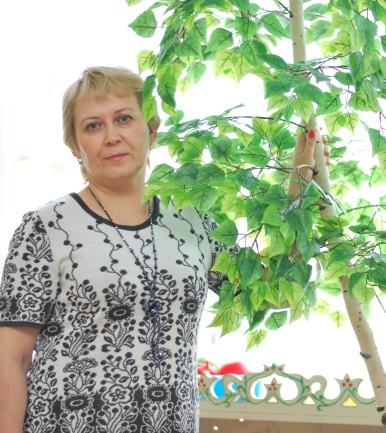 руководитель музея  образовательного учреждения, удостоверение № 56  ГОУДОД   «Дворец молодежи», 2008г.Общие сведения:Место работы- МАДОУ  «Детский сад  №12 «Малышок», с.КочневскоеДолжность – воспитатель,  педагог дополнительного образования (ДЮЦ п.Белоярский)Образование:     среднее   профессиональное,  закончила  Государственное автономное  профессиональное образовательное учреждение Свердловской области  «Белоярский многопрофильный   техникум», по специальности  «Дошкольное образование»,  2016г.Квалификация –  Воспитатель детей дошкольного возраста Стаж педагогической работы – 31год.Стаж в должности педагога дополнительного образования – 11 лет.Награждена Грамотой Министерства общего и профессионального образования Свердловской области, 2016г.Биографические данные:	Ольга Николаевна родилась и выросла в с.Кочневское Белоярского района, Свердловской обл.   В 1984 году закончила  Кочневскую среднюю общеобразовательную школу № 16.  Поступила в Каменск-Уральское  торговое училище и закончила  обучение в 1988г. После окончания учебы один год проработала в сфере торговли г.Каменск-Уральский.  В 1990 году вернулась в родное село и начала педагогическую деятельность в детском саду «Малышок» с.Кочневское и работает по настоящее время. Ольга Николаевна в сфере образования работает 31 год  в должности  воспитатель  и  с 2006г. является руководителем этнографического музея, которому  за большую поисково-исследовательскую работу  в 2008г. был присужден статус Школьного музея.  В 2014 году Областной аттестационной комиссией при Министерстве общего  и профессионального образования Свердловской  области музею присвоено звание «Музей образовательного учреждения».  Ольга Николаевна выполняет задачи музейной педагогики: содействие организации и проведению образовательного процесса; приобщение детей к духовно-нравственным  традициям русского народа; общее развитие ребенка на основе любви и интереса к народной культуре.     Воспитание детей с помощью музейной педагогики Ольга Николаевна осуществляет на предметно-материальной базе художественно-эстетического центра детского сада: музей русского быта «Горница», краеведческая комната «Кладовая»,  музей  «Изба бабы Фёклы». Проведение образовательной деятельности, бесед, экскурсий непосредственно в музее делают их очень интересными, познавательными и не оставляют равнодушными никого. Воспитатель  и дети участвуют в цикле праздников, организуемых детским садом: «Кузьминки», «Осенние посиделки», «Рождественские колядки»,  «Масленица», «Пасха» и др.  С 2006г. на базе детского сада Ольга Николаевна   ведет кружок  по приобщению детей к русскому  народному творчеству «Родничок» (Детско-юношеский центр Белоярского городского округа), является  педагогом дополнительного образования детей.  В 2015г. на базе  детского сада состоялся районный семинар на тему «Самоценность детства - сегодня  и сейчас», на котором Ольга Николаевна представила опыт по музейной педагогике, показала открытое мероприятие с детьми, получила высокую оценку коллег Белоярского района. В рамках мероприятий, посвященных празднованию 70-летию Великой Победы, участвовала во Всероссийском конкурсе «Наша Победа».      Ольга Николаевна тесно сотрудничает и поддерживает связь с людьми, которые являются носителями культуры Урала (коренные жители, пожилые люди, ветераны). Их сотрудничество выражается в таких формах как  посиделки, встречи, беседы. Также неоценимую помощь они оказывают, принося старинные, раритетные вещи в музей, таким образом, пополняя экспонаты  музея.Своё мастерство в области музейной педагогики  Ольга Николаевна повышает на курсах Института развития образования  Свердловской области «Народная музыкальная культура в традициях уральского календаря». В 2012 году педагог принимала участие в Дмитриевских образовательных чтениях, выступала с докладом «Верны профессии своей», участвовала  в областной конференции «Реализация областных и муниципальных программ по профилактике экстремизма и гармонизации этноконфессиональных отношений в Свердловской области: практика, проблемы, перспективы». В 2014г. прошла курсы по образовательной программе «Проектирование деятельности педагога дошкольного образования» в Институте развития образования Свердловской области.  В 2015г. посетила семинар «Образовательная программа дошкольной образовательной организации: комплексный подход к решению задач Федерального государственного образовательного стандарта дошкольного образования».  Ольга Николаевна  является Лауреатом  районного и областного VII,  VIII   и X Фестивалей специалистов системы образования  «Грани таланта» в номинации  «Хоровое пение», «Вокал», «Фольклор» (2010г., 2012г., 2016г.);  дипломантом II степени Всероссийского конкурса педагогических работников  «Моё советское детство» (Ассоциация педагогов России- Intelleсt УМ), 2016г.В 2015г. на юбилее села Кочневское за личный вклад в приобщении детей  к русской народной культуре  в традициях  уральского календаря, Ольга Николаевна  была награждена Грамотой дошкольного образовательного учреждения.